ИСТРАЖИВАЊЕо снабдевању питком водом и отпадним водама из насеља за 2017. годинуОбавеза давања података темељи се на члану 26, а казнене одредбе за одбијање давања података или давањe непотпуних 
и нетачних података на члану 52 Закона о званичној статистици („Службени гласник РС“, број 104/09). Подаци ће бити коришћени искључиво у статистичке сврхе и неће бити објављивани као појединачни. 
Сви подаци имају карактер пословне тајне.Датум  _______________ 2018. године		Штампано у Републичком заводу за статистикуwww.stat.gov.rsСнабдевање питком водом за 2017. – Упитник ВОД-2В / 2017Табела 2. Испоручене воде и губициСнабдевање питком водом за 2017. – Упитник ВОД-2В / 2017Отпадне воде из насеља за 2017. – Упитник ВОД-2К / 2017Табела 1. Отпадне воде испуштене у водопријемникТабела 2. Пречишћавање отпадних вода 6) Еквивалент становника.     Отпадне воде из насеља за 2017. – Упитник ВОД-2К / 2017Табела 3. Отпадне воде према месту настанкаТабела 4. Канализациона мрежа и трошкови за пречишћавање отпадних водаТабела 5. Број домаћинстава која имају прикључак на јавни водовод и канализацију и количине испоручених и испуштених вода према насељимаУПУТСТВОЗа попуњавање упитника о снабдевању питком водом (Вод-2в) и о отпадним водама из насеља (Вод-2к)Вод-2ВТабела 1. Водозахват, захваћене (сирове) и преузете воде и воде предате другим водоводним системимаУписује се назив/локација и шифра/матични број водозахвата или другог водоводног система, односно количине захваћене, преузете и предате воде.Табела 2. Испоручене воде и губициКолона 1. Уписује се број пословних субјеката којима је испоручена или продата вода.Колона 2. Уписују се количине воде испоручене домаћинствима, пословним субјектима регистрованим за обављање делатности из сектора: Пољопривреда, шумарство и рибарство (области 01–03 према КД8)), Рударство (области 04–09 према КД8)), Прерађивачка индустрија (области 10-33 према КД8)), снабдевање електричном енергијом, гасом, паром и климатизација (област 35 према КД8)), сакупљање, третман и одлагање отпада (област 38 према КД8)), Грађевинарство (области 41–43 према КД8)), пословним субјектима који обављају услужне делатности (области 45–96 према КД8)), воде утрошене за сопствену потрошњу (прање и одржавање базена, пумпи, филтера) и од тога: санитарне воде, као и укупни губици воде.Табела 3. Прерада воде, водоводна мрежа, корисници и трошкови за производњу пијаће водеУ ову табелу уписују се подаци о: постројењу за прераду воде и објектима у његовом саставу, дужини главног довода и разводне мреже, броју водоводних прикључака, уличних хидраната, јавних чесми, броју домаћинстава и становника који поседују прикључак за водоводну мрежу, као и укупним трошковима за производњу пијаће воде (изузимајући инвестиционе трошкове).Вод-2КТабела 1. Отпадне воде испуштене у водопријемникПримарни третман отпадних вода физичким и/или хемијским поступком укључује прикупљање суспендованих честица, као и друге процесе у којима је БПК9) редукована за најмање 20% пре испуштања а укупне суспендоване честице долазећих отпадних вода редуковане на најмање 50%.Секундарни третман отпадних вода укључује биолошки третман са секундарним сакупљањем или другим процесима имајући као резултат у БПК9) отклањање за најмање 70% и ХПК10) најмање до 75%.Терцијарни третман је наставак секундарног третмана азота и/или фосфора и/или било којег другог загађивача који има утицај на квалитет и специфично коришћење воде: микробиолошка загађеност, боја итд. Минимални степени ефикасности који дефинишу терцијарни третман су: органско загађење смањено до најмање 95% за БПК9) и 85% за ХПК10), и то: одстрањивање азота од најмање 70%, одстрањивање фосфора од најмање 80% и микробиолошко уклањање до постизања густине колиформа мање од 1000 у 100 ml.Табела 2. Пречишћавање отпадних вода Уписују се подаци пречишћавању отпадних вода и капацитету уређаја (пројектовани и реализовани), као и о квалитету отпадне воде после третмана, у Е.С.11) и/или у m3/дан.Ефлуент je назив за технолошке отпадне воде које се пречишћене или непречишћене испуштају у јавну канализацију или у површинске воде, као и отпадне воде јавне канализације које се пречишћене или непречишћене испуштају у површинске воде.Табела 3. Отпадне воде према месту настанкаКолона 1. Уписује се број пословних субјеката из којих су испуштене отпадне воде. Колона 2. Уписују се количине воде које су испуштене из домаћинстава, пословних субјеката из пољопривредне, шумарске и рибарске делатности (области 01–03 према КД8)), рударства (области 04–09 према КД8)), прерађивачке индустрије (области 10–33 према КД8)), делатности снабдевање електричном енергијом, гасом, паром и климатизација (област 35 према КД8)), сакупљање, третман и одлагање отпада (област 38 према КД8)), из грађевинарства (области 41–43 према КД8)) и других сектора (области 45–96 према КД8)) уколико обављају наведену делатност (установе, трговине, болнице, школе, банке, хотели итд.), отпадне воде употребљене за сопствену потрошњу (прање и одржавање базена, пумпи, филтера).Табела 4. Канализациона мрежа и трошкови за пречишћавање отпадних вода Приказују се подаци о: дужини канализационе мреже и главног колектора, броју канализационих прикључака, броју домаћинстава и становника који имају прикључак за канализациону мрежу, броју домаћинстава која поседују септичке јаме, као и о укупним трошковима за пречишћавање отпадних вода (укључујући трошкове одржавања канализационе мреже, не узимајући у обзир инвестиције у канализациону мрежу).Електронска форма упитника са упутством и методолошко објашњење доступни су на веб-сајту Републичког завода за статистику: www.stat.gov.rs.8)  КД – Класификација делатности.9)  БПК – биолошка потрошња кисеоника.10) ХПК – хемијска потрошња кисеоника у KMnO4.11) Један еквивалентни становник (1 Е.С.) представља органско оптерећење које има петодневну биохемијску потрошњу кисеоника (БПК5) од 60 g О2/ дан. (Директива 91/271 Европске економске комисије, која се односи на пречишћавање урбаних отпадних вода).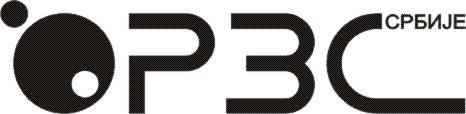 Упитник ВОД-2В и ВОД-2КРЕПУБЛИКА СРБИЈАЗакон о званичној статистици 
(„Службени гласник РС“, број 104/09)Републички завод за статистикуЗакон о званичној статистици 
(„Службени гласник РС“, број 104/09)Шифра истраживања: 011020Шифра истраживања: 011030ПОДАЦИ О ИЗВЕШТАЈНОЈ ЈЕДИНИЦИ:ПОДАЦИ О ИЗВЕШТАЈНОЈ ЈЕДИНИЦИ:ПОДАЦИ О ИЗВЕШТАЈНОЈ ЈЕДИНИЦИ:ПОДАЦИ О ИЗВЕШТАЈНОЈ ЈЕДИНИЦИ:ПОДАЦИ О ИЗВЕШТАЈНОЈ ЈЕДИНИЦИ:ПОДАЦИ О ИЗВЕШТАЈНОЈ ЈЕДИНИЦИ:ПОДАЦИ О ИЗВЕШТАЈНОЈ ЈЕДИНИЦИ:ПОДАЦИ О ИЗВЕШТАЈНОЈ ЈЕДИНИЦИ:ПОДАЦИ О ИЗВЕШТАЈНОЈ ЈЕДИНИЦИ:ПОДАЦИ О ИЗВЕШТАЈНОЈ ЈЕДИНИЦИ:ПОДАЦИ О ИЗВЕШТАЈНОЈ ЈЕДИНИЦИ:ПОДАЦИ О ИЗВЕШТАЈНОЈ ЈЕДИНИЦИ:ПОДАЦИ О ИЗВЕШТАЈНОЈ ЈЕДИНИЦИ:ПОДАЦИ О ИЗВЕШТАЈНОЈ ЈЕДИНИЦИ:ПОДАЦИ О ИЗВЕШТАЈНОЈ ЈЕДИНИЦИ:ПОДАЦИ О ИЗВЕШТАЈНОЈ ЈЕДИНИЦИ:ПОДАЦИ О ИЗВЕШТАЈНОЈ ЈЕДИНИЦИ:ПОДАЦИ О ИЗВЕШТАЈНОЈ ЈЕДИНИЦИ:1. Пословно име1. Пословно име1. Пословно име1. Пословно име1. Пословно име1. Пословно име(назив дела правног лица – локалне јединице у саставу)(назив дела правног лица – локалне јединице у саставу)(назив дела правног лица – локалне јединице у саставу)(назив дела правног лица – локалне јединице у саставу)(назив дела правног лица – локалне јединице у саставу)(назив дела правног лица – локалне јединице у саставу)(назив дела правног лица – локалне јединице у саставу)(назив дела правног лица – локалне јединице у саставу)(назив дела правног лица – локалне јединице у саставу)(назив дела правног лица – локалне јединице у саставу)(назив дела правног лица – локалне јединице у саставу)(назив дела правног лица – локалне јединице у саставу)(назив дела правног лица – локалне јединице у саставу)(назив дела правног лица – локалне јединице у саставу)(назив дела правног лица – локалне јединице у саставу)(назив дела правног лица – локалне јединице у саставу)(назив дела правног лица – локалне јединице у саставу)(назив дела правног лица – локалне јединице у саставу)(назив дела правног лица – локалне јединице у саставу)(назив дела правног лица – локалне јединице у саставу)2. Матични број2. Матични број2. Матични број2. Матични број2. Матични број2. Матични бројРедни број дела правног лица - локалне јединице у саставуРедни број дела правног лица - локалне јединице у саставуРедни број дела правног лица - локалне јединице у саставуРедни број дела правног лица - локалне јединице у саставуРедни број дела правног лица - локалне јединице у саставуРедни број дела правног лица - локалне јединице у саставуРедни број дела правног лица - локалне јединице у саставуРедни број дела правног лица - локалне јединице у саставуРедни број дела правног лица - локалне јединице у саставуРедни број дела правног лица - локалне јединице у саставуРедни број дела правног лица - локалне јединице у саставуРедни број дела правног лица - локалне јединице у саставуРедни број дела правног лица - локалне јединице у саставуРедни број дела правног лица - локалне јединице у саставуРедни број дела правног лица - локалне јединице у саставуРедни број дела правног лица - локалне јединице у саставу3. Порески идентификациони број (ПИБ)3. Порески идентификациони број (ПИБ)3. Порески идентификациони број (ПИБ)3. Порески идентификациони број (ПИБ)3. Порески идентификациони број (ПИБ)3. Порески идентификациони број (ПИБ)3. Порески идентификациони број (ПИБ)3. Порески идентификациони број (ПИБ)3. Порески идентификациони број (ПИБ)3. Порески идентификациони број (ПИБ)3. Порески идентификациони број (ПИБ)4. Делатност4. Делатност4. Делатност4. Делатност5. Општина5. Општина5. Општина5. ОпштинаНасеље Насеље Насеље Насеље (место)(место)(место)(место)ТелефонТелефонТелефонУлицаУлицаУлицаУлицаКућни бројКућни бројКућни број6. Укупан број насеља са:6. Укупан број насеља са:6. Укупан број насеља са:6. Укупан број насеља са:6. Укупан број насеља са:6. Укупан број насеља са:6. Укупан број насеља са:јавним водоводомјавним водоводомјавним водоводомјавним водоводомјавним водоводомјавном канализацијомјавном канализацијомјавном канализацијомјавном канализацијомјавном канализацијомјавном канализацијом7. Врста водовода7. Врста водовода7. Врста водовода7. Врста водовода7. Врста водовода7. Врста водовода1. општински/месни, 2. међуопштински1. општински/месни, 2. међуопштински1. општински/месни, 2. међуопштински1. општински/месни, 2. међуопштински1. општински/месни, 2. међуопштински1. општински/месни, 2. међуопштински1. општински/месни, 2. међуопштински1. општински/месни, 2. међуопштински1. општински/месни, 2. међуопштински1. општински/месни, 2. међуопштински8. Врста канализације8. Врста канализације8. Врста канализације8. Врста канализације8. Врста канализације8. Врста канализације1. општинска/месна, 2. међуопштинска1. општинска/месна, 2. међуопштинска1. општинска/месна, 2. међуопштинска1. општинска/месна, 2. међуопштинска1. општинска/месна, 2. међуопштинска1. општинска/месна, 2. међуопштинска1. општинска/месна, 2. међуопштинска1. општинска/месна, 2. међуопштинска1. општинска/месна, 2. међуопштинска1. општинска/месна, 2. међуопштинска9. Начин транспорта воде:  9. Начин транспорта воде:  9. Начин транспорта воде:  9. Начин транспорта воде:  9. Начин транспорта воде:  9. Начин транспорта воде:  9. Начин транспорта воде:  9. Начин транспорта воде:  1. гравитациони, 2. потисни, 3. комбиновани                      1. гравитациони, 2. потисни, 3. комбиновани                      1. гравитациони, 2. потисни, 3. комбиновани                      1. гравитациони, 2. потисни, 3. комбиновани                      1. гравитациони, 2. потисни, 3. комбиновани                      1. гравитациони, 2. потисни, 3. комбиновани                      1. гравитациони, 2. потисни, 3. комбиновани                      1. гравитациони, 2. потисни, 3. комбиновани                      1. гравитациони, 2. потисни, 3. комбиновани                      1. гравитациони, 2. потисни, 3. комбиновани                      1. гравитациони, 2. потисни, 3. комбиновани                      1. гравитациони, 2. потисни, 3. комбиновани                      10. Начин транспорта отпадних вода:10. Начин транспорта отпадних вода:10. Начин транспорта отпадних вода:10. Начин транспорта отпадних вода:10. Начин транспорта отпадних вода:10. Начин транспорта отпадних вода:10. Начин транспорта отпадних вода:10. Начин транспорта отпадних вода:10. Начин транспорта отпадних вода:10. Начин транспорта отпадних вода:1. гравитациони, 2. потисни, 3. комбиновани1. гравитациони, 2. потисни, 3. комбиновани1. гравитациони, 2. потисни, 3. комбиновани1. гравитациони, 2. потисни, 3. комбиновани1. гравитациони, 2. потисни, 3. комбиновани1. гравитациони, 2. потисни, 3. комбиновани1. гравитациони, 2. потисни, 3. комбиновани1. гравитациони, 2. потисни, 3. комбиновани1. гравитациони, 2. потисни, 3. комбиновани1. гравитациони, 2. потисни, 3. комбиновани1. гравитациони, 2. потисни, 3. комбиновани1. гравитациони, 2. потисни, 3. комбинованиРедни број подручног одељењаРедни број подручног одељењаРедни број подручног одељењаРедни број подручног одељењаРедни број подручног одељењаРедни број подручног одељењаРедни број подручног одељењаРедни број подручног одељењаРедни број подручног одељења(попуњава статистика)(попуњава статистика)(попуњава статистика)(попуњава статистика)(попуњава статистика)(попуњава статистика)(попуњава статистика)(попуњава статистика)(попуњава статистика)(попуњава статистика)(попуњава статистика)(попуњава статистика)(попуњава статистика)(попуњава статистика)(попуњава статистика)(попуњава статистика)(попуњава статистика)Редни број (упитника) из адресара Редни број (упитника) из адресара Редни број (упитника) из адресара Редни број (упитника) из адресара Редни број (упитника) из адресара Редни број (упитника) из адресара Редни број (упитника) из адресара Редни број (упитника) из адресара Редни број (упитника) из адресара Редни број (упитника) из адресара (попуњава статистика)(попуњава статистика)(попуњава статистика)(попуњава статистика)(попуњава статистика)(попуњава статистика)(попуњава статистика)(попуњава статистика)(попуњава статистика)(попуњава статистика)(попуњава статистика)(попуњава статистика)(попуњава статистика)(попуњава статистика)(попуњава статистика) Напомена:Упитник попунио:Упитник попунио:Руководилац:Руководилац:(М.П.)(М.П.)(име и презиме)(име и презиме)(име и презиме)(име и презиме)Контакт телефон:/(обавезно унети и позивни број)(обавезно унети и позивни број)(обавезно унети и позивни број)(обавезно унети и позивни број)(обавезно унети и позивни број)(обавезно унети и позивни број)(обавезно унети и позивни број)(обавезно унети и позивни број)(обавезно унети и позивни број)(обавезно унети и позивни број)(обавезно унети и позивни број)(обавезно унети и позивни број)Имејл:Табела 1. Водозахват, захваћене (сирове) и преузете воде и воде предате другим водоводимаТабела 1. Водозахват, захваћене (сирове) и преузете воде и воде предате другим водоводимаТабела 1. Водозахват, захваћене (сирове) и преузете воде и воде предате другим водоводимаТабела 1. Водозахват, захваћене (сирове) и преузете воде и воде предате другим водоводимаТабела 1. Водозахват, захваћене (сирове) и преузете воде и воде предате другим водоводимаТабела 1. Водозахват, захваћене (сирове) и преузете воде и воде предате другим водоводимаВОДОЗАХВАТВОДОЗАХВАТКоличине воде, хиљ. m3назив/локацијашифра/матични бројКоличине воде, хиљ. m31231Укупне воде за снабдевање1)                                                (2+19+20+21-22-23-24-25-26-27)Укупне воде за снабдевање1)                                                (2+19+20+21-22-23-24-25-26-27)xxxxxxxxxxxxxxxxxxxxxx2Укупне захваћене воде (3+ … +18)Укупне захваћене воде (3+ … +18)xxxxxxxxxxxxxxxxxxxxxx3Насеља са чијих се територија захватајуПодземне воде4Насеља са чијих се територија захватајуПодземне воде5Насеља са чијих се територија захватајуПодземне воде6Насеља са чијих се територија захватајуПодземне воде7Насеља са чијих се територија захватајуПодземне воде8Насеља са чијих се територија захватајуПодземне воде9Насеља са чијих се територија захватајуИзворске воде10Насеља са чијих се територија захватајуИзворске воде11Насеља са чијих се територија захватајуИзворске воде12Насеља са чијих се територија захватајуИзворске воде13Насеља са чијих се територија захватајуИзворске воде14Насеља са чијих се територија захватајуИзворске воде15ВодотокВодоток16Акумулација водеАкумулација воде17Акумулација водеАкумулација воде18ЈезероЈезеро19Вода преузета из других водоводних системаВода преузета из других водоводних система20Вода преузета из других водоводних системаВода преузета из других водоводних система21Вода преузета из других водоводних системаВода преузета из других водоводних система22Вода предата другим водоводним системимаВода предата другим водоводним системима23Вода предата другим водоводним системимаВода предата другим водоводним системима24Вода предата другим водоводним системимаВода предата другим водоводним системима   25Вода предата другим водоводним системимаВода предата другим водоводним системима   26Вода предата другим водоводним системимаВода предата другим водоводним системима   27Вода предата другим водоводним системимаВода предата другим водоводним системима1) Ред 1 табела 1 (укупно воде за снабдевање) = ред 1, колона 2 из табеле 2 (укупно испоручене воде) + ред 13, колона 2 из табеле 2 (укупни губици воде).1) Ред 1 табела 1 (укупно воде за снабдевање) = ред 1, колона 2 из табеле 2 (укупно испоручене воде) + ред 13, колона 2 из табеле 2 (укупни губици воде).1) Ред 1 табела 1 (укупно воде за снабдевање) = ред 1, колона 2 из табеле 2 (укупно испоручене воде) + ред 13, колона 2 из табеле 2 (укупни губици воде).1) Ред 1 табела 1 (укупно воде за снабдевање) = ред 1, колона 2 из табеле 2 (укупно испоручене воде) + ред 13, колона 2 из табеле 2 (укупни губици воде).1) Ред 1 табела 1 (укупно воде за снабдевање) = ред 1, колона 2 из табеле 2 (укупно испоручене воде) + ред 13, колона 2 из табеле 2 (укупни губици воде).1) Ред 1 табела 1 (укупно воде за снабдевање) = ред 1, колона 2 из табеле 2 (укупно испоручене воде) + ред 13, колона 2 из табеле 2 (укупни губици воде).Ред. бројБрој пословних субјекатаУкупна количина воде,      хиљ. m3               Ред. број121Укупно испоручене воде (2+3+11)2Домаћинствимаxxxxxxxxxx3Пословним субјектима – укупно (4+5+6+7+8+9+10)4Из делатности: пољопривреда, шумарство и рибарство5Из делатности рударства6Из делатности прерађивачке индустрије7Из делатности снабдевања електричном енергијом, гасом, паром и климатизација8Из делатности сакупљања, третмана и одлагања отпада; поновног искоришћавања отпадних материја9Из делатности грађевинарства10Осталим корисницима: школе, установе, трговине, болнице, хотели и др.11Воде за сопствену потрошњуxxxxxxxxxx12  Од тога: санитарне водеxxxxxxxxxx13Укупни губици воде у водоводној мрежиxxxxxxxxxxТабела 3. Прерада воде, водоводна мрежа, корисници и трошкови за производњу пијаће воде1Пумпе сирове водеПумпе сирове водеПумпе сирове водеБрој2Пумпе сирове водеПумпе сирове водеПумпе сирове водеУкупна погонска снага, kW3Постројење за прераду воде за пићеПостројење за прераду воде за пићеПостројење за прераду воде за пићеМаксимално пројектован капацитет, (m3/h)4Постројење за прераду воде за пићеПостројење за прераду воде за пићеПостројење за прераду воде за пићеКоришћен капацитет, (m3/h) 5Објекти у саставу постројењаКоморе за коагулацијуКоморе за коагулацијуброј6Објекти у саставу постројењаКоморе за коагулацијуКоморе за коагулацијуm37Објекти у саставу постројењаКоморе за флокулацијуКоморе за флокулацијуброј8Објекти у саставу постројењаКоморе за флокулацијуКоморе за флокулацијуm39Објекти у саставу постројењаТаложнициТаложнициброј10Објекти у саставу постројењаТаложнициТаложнициm311Објекти у саставу постројењаОзонизација3)Коморе за озонизацију број12Објекти у саставу постројењаОзонизација3)Коморе за озонизацију m313Објекти у саставу постројењаОзонизација3)Озон генераторброј14Објекти у саставу постројењаОзонизација3)Озон генераторКоличина произведеног озона, kg/h 15Објекти у саставу постројењаФилтрацијаФилтриброј16Објекти у саставу постројењаФилтрацијаФилтриm217Објекти у саставу постројењаФилтрацијаВрста филтера(отворени, затворени)18Објекти у саставу постројењаФилтрацијаВрста испуне (пешчани, са активним угљем)19Објекти у саставу постројењаДезинфекција3)UV-реакторУкупна снага, kW20Објекти у саставу постројењаДезинфекција3)Хлоринаториброј21Објекти у саставу постројењаДезинфекција3)ХлоринаториПотрошња хлора, kg/h22Објекти у саставу постројењаДезинфекција3)Систем за деферизацијуБрој филтера23Објекти у саставу постројењаДезинфекција3)Систем за деферизацијуКапацитет, l/s24Објекти у саставу постројењаОстали уређаји4):  	Остали уређаји4):  	2)25Објекти у саставу постројења2)26Објекти у саставу постројењаРезервоари чисте водеРезервоари чисте водеброј27Објекти у саставу постројењаРезервоари чисте водеРезервоари чисте водеm328Објекти у саставу постројењаПумпе чисте водеПумпе чисте водеБрој29Објекти у саставу постројењаПумпе чисте водеПумпе чисте водеУкупна погонска снага, kW30Дужина главног доводаДужина главног доводаДужина главног доводаkm31Дужина разводне мрежеДужина разводне мрежеДужина разводне мрежеkm32Број водоводних прикључакаБрој водоводних прикључакаБрој водоводних прикључакаxxxxxxxx33Број уличних хидранатаБрој уличних хидранатаБрој уличних хидранатаxxxxxxxx34Број јавних чесми прикључених на водоводБрој јавних чесми прикључених на водоводБрој јавних чесми прикључених на водоводxxxxxxxx35Број домаћинстава која имају прикључак за водоводну мрежуБрој домаћинстава која имају прикључак за водоводну мрежуБрој домаћинстава која имају прикључак за водоводну мрежуxxxxxxxx36Број становника који имају прикључак за водоводну мрежуБрој становника који имају прикључак за водоводну мрежуБрој становника који имају прикључак за водоводну мрежуxxxxxxxx 37Укупни трошкови за произв. пијаће воде са ПДВ-омУкупни трошкови за произв. пијаће воде са ПДВ-омУкупни трошкови за произв. пијаће воде са ПДВ-омхиљ. РСД2) Уписати производну јединицу мере.3) Уколико процес прераде укључује предозонизацију или предоксидацију, уписати укупан број и капацитете уређаја.4) Уписати тачан назив уређаја.2) Уписати производну јединицу мере.3) Уколико процес прераде укључује предозонизацију или предоксидацију, уписати укупан број и капацитете уређаја.4) Уписати тачан назив уређаја.2) Уписати производну јединицу мере.3) Уколико процес прераде укључује предозонизацију или предоксидацију, уписати укупан број и капацитете уређаја.4) Уписати тачан назив уређаја.2) Уписати производну јединицу мере.3) Уколико процес прераде укључује предозонизацију или предоксидацију, уписати укупан број и капацитете уређаја.4) Уписати тачан назив уређаја.2) Уписати производну јединицу мере.3) Уколико процес прераде укључује предозонизацију или предоксидацију, уписати укупан број и капацитете уређаја.4) Уписати тачан назив уређаја.2) Уписати производну јединицу мере.3) Уколико процес прераде укључује предозонизацију или предоксидацију, уписати укупан број и капацитете уређаја.4) Уписати тачан назив уређаја.Ред.бројВОДОПРИЈЕМНИКВОДОПРИЈЕМНИКВОДОПРИЈЕМНИКВОДОПРИЈЕМНИКИСПУШТЕНЕ ОТПАДНЕ ВОДЕ (хиљ. m3)ИСПУШТЕНЕ ОТПАДНЕ ВОДЕ (хиљ. m3)ИСПУШТЕНЕ ОТПАДНЕ ВОДЕ (хиљ. m3)ИСПУШТЕНЕ ОТПАДНЕ ВОДЕ (хиљ. m3)ИСПУШТЕНЕ ОТПАДНЕ ВОДЕ (хиљ. m3)Ред.бројВОДОПРИЈЕМНИКВОДОПРИЈЕМНИКВОДОПРИЈЕМНИКВОДОПРИЈЕМНИКнепре-чишћене водепречишћене водепречишћене водепречишћене водеукупно испуштене отпадневодеРед.бројназив –локацијашифра/ма-тични број5)непре-чишћене водепримарни третман(механичко- хемијски)секундарни третман(механичко-биолошки)терцијарни третман(механичко-хемијско-биолошки)укупно испуштене отпадневоде12345671Укупно (2+ ... +11)Укупно (2+ ... +11)xxxxxxxxxxxxxxxxxxxxxx2Земља/насеље13Земља/насеље24Земља/насеље35Водоток16Водоток27Водоток38Акумулација19Акумулација210Језеро111Друга јавна канализација1 xxxxxxxxxxx xxxxxxxxxxx12Атмосферске водеАтмосферске воде xxxxxxxxxxx  xxxxxxxxxxx13Уклоњене из септичких јамаУклоњене из септичких јама xxxxxxxxxxx  xxxxxxxxxxx5) Попуњава статистика.5) Попуњава статистика.5) Попуњава статистика.5) Попуњава статистика.5) Попуњава статистика.5) Попуњава статистика.5) Попуњава статистика.5) Попуњава статистика.5) Попуњава статистика.5) Попуњава статистика.Ред.бројПримарни третман                   (механичко-хемијски)Примарни третман                   (механичко-хемијски)Примарни третман                   (механичко-хемијски)Секундарни третман                   (механичко-биолошки)Секундарни третман                   (механичко-биолошки)Секундарни третман                   (механичко-биолошки)Терцијарни третман (механичко-хемијско-биолошки)Терцијарни третман (механичко-хемијско-биолошки)Терцијарни третман (механичко-хемијско-биолошки)Ред.бројПројектовани капацитет уређајаРеализовани капацитет уређајаЕфлуентПројектовани капацитет уређајаРеализовани капацитет уређајаЕфлуентПројектовани капацитет уређајаРеализовани капацитет уређајаЕфлуентРед.број1234567891Хидрауличко оптерећење - проток воде, m3/дан2Е.С.3ХПК, kg О2/дан4Укупно суспендоване честице, kg О2/дан5Укупан азот, mg/l6Укупан фосфор, mg/lРед.бројБрој пословних субјекатаКоличине воде, хиљ. m3Од тога: пречишћене воде, хиљ. m31Укупно (2+3+11)2 Из домаћинставаxxxxxxxxxxx3 Из пословних субјеката – укупно (4+5+6+7+8+9+10)4Из делатности: пољопривреда, шумарство и риболов5Из делатности рударства6Из делатности прерађивачке индустрије7Из делатности снабдевања електричном енергијом, гасом, паром и климатизација8Из делатности сакупљања, третмана и одлагања отпада; поновног искоришћавања отпадних материја9Из делатности грађевинарства10 Од осталих корисника: школе, установе, трговине, болнице, хотели и др. 11 Из сопствене потрошњеxxxxxxxxxxxРед.број1Укупна дужина канализационе мреже, km2Дужина главног колектора, km3Број канализационих прикључака4Број домаћинстава која поседују прикључак за канализациону мрежу5Број становника који поседују прикључак за канализациону мрежу6 Број домаћинстава која поседују септичку јаму7Укупни трошкови за пречишћавање отпадних вода са ПДВ-ом, хиљ. РСД Ред. бројНасељеБрој домаћинстава прикљ. на водоводУкупно испоручене воде, хиљ. m3Број домаћинстава прикљ. на канализацијуУкупно испуштене отпадневоде, хиљ. m3Ред. бројНасељеБрој домаћинстава прикљ. на водоводУкупно испоручене воде, хиљ. m3Број домаћинстава прикљ. на канализацијуУкупно испуштене отпадневоде, хиљ. m3116217318419520621722823924102511261227132814291530